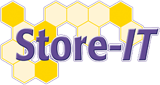 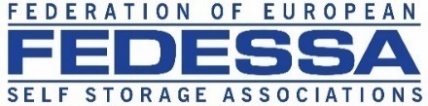 
Sustainability Award
Sponsored by Store-ITMandatory requirementsEntries must be provided in an electronic version; word document or .pdf are preferred.A signed Permission to Publish Form must be included with each entry.Format of the entryPlace the business name at the top of the first page.Provide some background on the business, such as its size, location and history.Provide good quality photos to support your entry.Use clear concise wording and paragraphs.  Remember the judges will be reading lots of entries so make it as easy to read as possible and consider using a summary to make your key points stand out.Judging CriteriaYou should consider the following judging criteria when submitting your entry:The Sustainability Award is not restricted to a specific service, facility or product.   Entries can be from both suppliers and operators.  Entries can be in either or both of the following categories.Environmental sustainability - Reducing the impact of the business on the natural environment.  This could be by reducing carbon, energy use, waste, water use, or other ways in which to improve the natural environment.Social impact - Identifying and managing business impacts, both positive and negative, on people.  This could include employees, customers, or the general community.  How does the entry provide a positive impact on the social community?Entries should cover the following elements:The unique qualities of the entryIts application to the broader industryPositive impact on the businessFacts on how the initiative has impacted the environment or social community.Provide an overview of your sustainability initiative, including the circumstances that prompted its development and any case study material.Your entry will be subject to strict confidentiality undertakings and will not be released outside the judging group.If you have any questions about completing this entry, please contact Rennie Schafer, FEDESSA CEO, at rschafer@fedessa.org or +44 1270 623 150.Good Luck!1.CoverAward NameCompany Name2. Background on CompanyAdd in a section here on the background of the company 
including size, location and history. 3. Judges criteriaThe Sustainability Award is not restricted to a specific service, facility or product.   Entries can be from both suppliers and operators.  Entries can be in either or both of the following categories.Environmental sustainabilityReducing the impact of the business on the natural environment.  This could be by reducing carbon, energy use, waste, water use, or other ways in which to improve the natural environment.Social impact	Identifying and managing business impacts, both positive and negative, on people.  This could include employees, customers, or the general community.  How does the entry provide a positive impact on the social community?Now use each of the headings below to show how your entry meets the judges criteria outlined above: The unique qualities of the entryIts application to the broader industryPositive impact on the businessFacts on how the initiative has impacted the environment or social community4. SummarySummarise why you have entered the Sustainaibility Award.